О внесении изменения в статью 9 Закона Республики Саха (Якутия)«О защите населения Республики Саха (Якутия) от туберкулезной инфекции и оказании противотуберкулезной помощи»Статья 1Внести в часть 3 статьи 9 Закона Республики Саха (Якутия) от 17 февраля                        1999 года З № 73-II «О защите населения Республики Саха (Якутия) от туберкулезной инфекции и оказании противотуберкулезной помощи» изменение, заменив слова «туберкулез (активный и хронический) всех форм локализации (у больных I, II, V групп диспансерного учета)» словами «туберкулез органов дыхания и которые относятся                              к I и II группам диспансерного наблюдения».Статья 2Настоящий Закон вступает в силу по истечении десяти дней после дня его официального опубликования.Глава Республики Саха (Якутия) 						А.НИКОЛАЕВг.Якутск, 21 марта 2019 года           2108- З № 127-VI                                               З А К О НРЕСПУБЛИКИ САХА (ЯКУТИЯ)  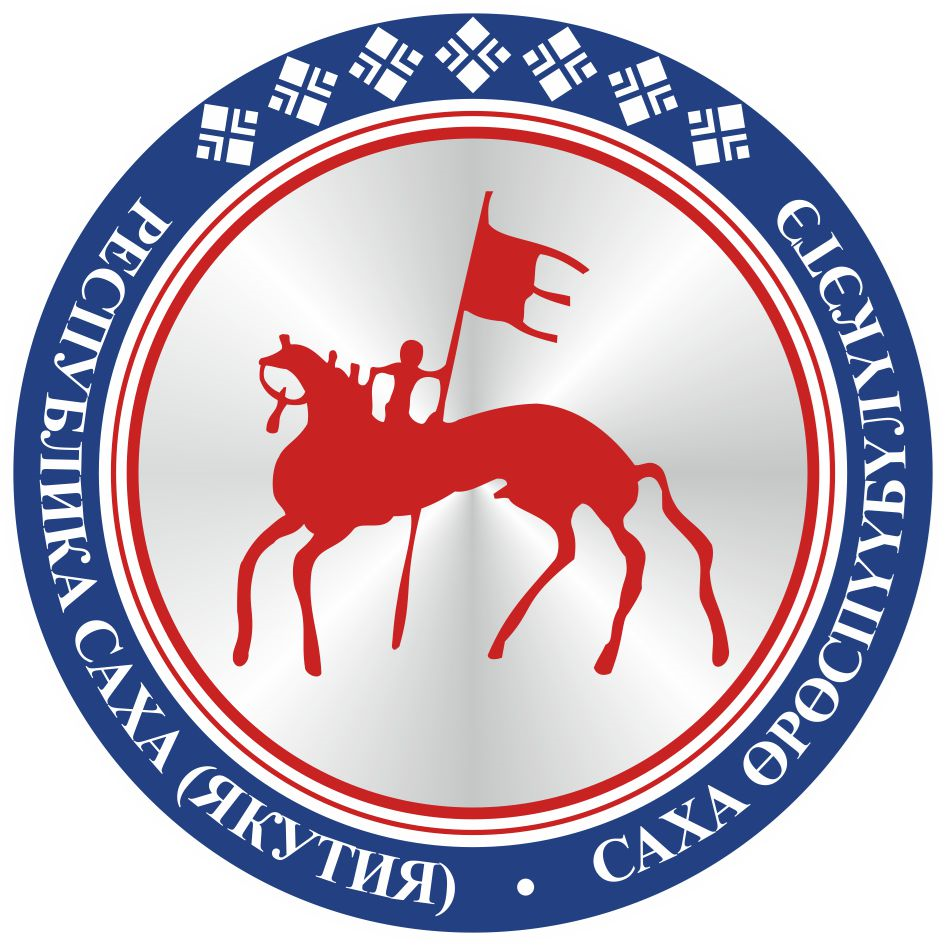                                       САХА ЈРЈСПҐҐБҐЛҐКЭТИНС О К У О Н А                                       